15 июня 2023г на территории сельского поселения Шилан муниципального района Красноярский была проведена Областная физкультурно-спортивная акция «Лето в стиле ГТО» среди лиц пенсионного возраста. Участниками акции стали представители общественной организации «Союз пенсионеров» из с. Малая Каменка, пгт. Новосемейкино, пгт. Мирный, с. Новый Буян, с. Красный Яр, с. Большая Раковка. Все участники мероприятия были очень хорошо подготовлены, были  одной дружной командой и с большим удовольствием сдавали норма ГТО наклон вперед из положения стоя на гимнастической скамьи (от уровня скамьи см), скандинавская ходьба, сгибание и разгибание рук  в упоре о гимнастическую скамью (количество раз). Все участники зарядились положительными эмоциями, энергией и отличным  настроением!#СпортНормаЖизни#НовостиГТО#ГТО63 #ЛетовстилеГТО 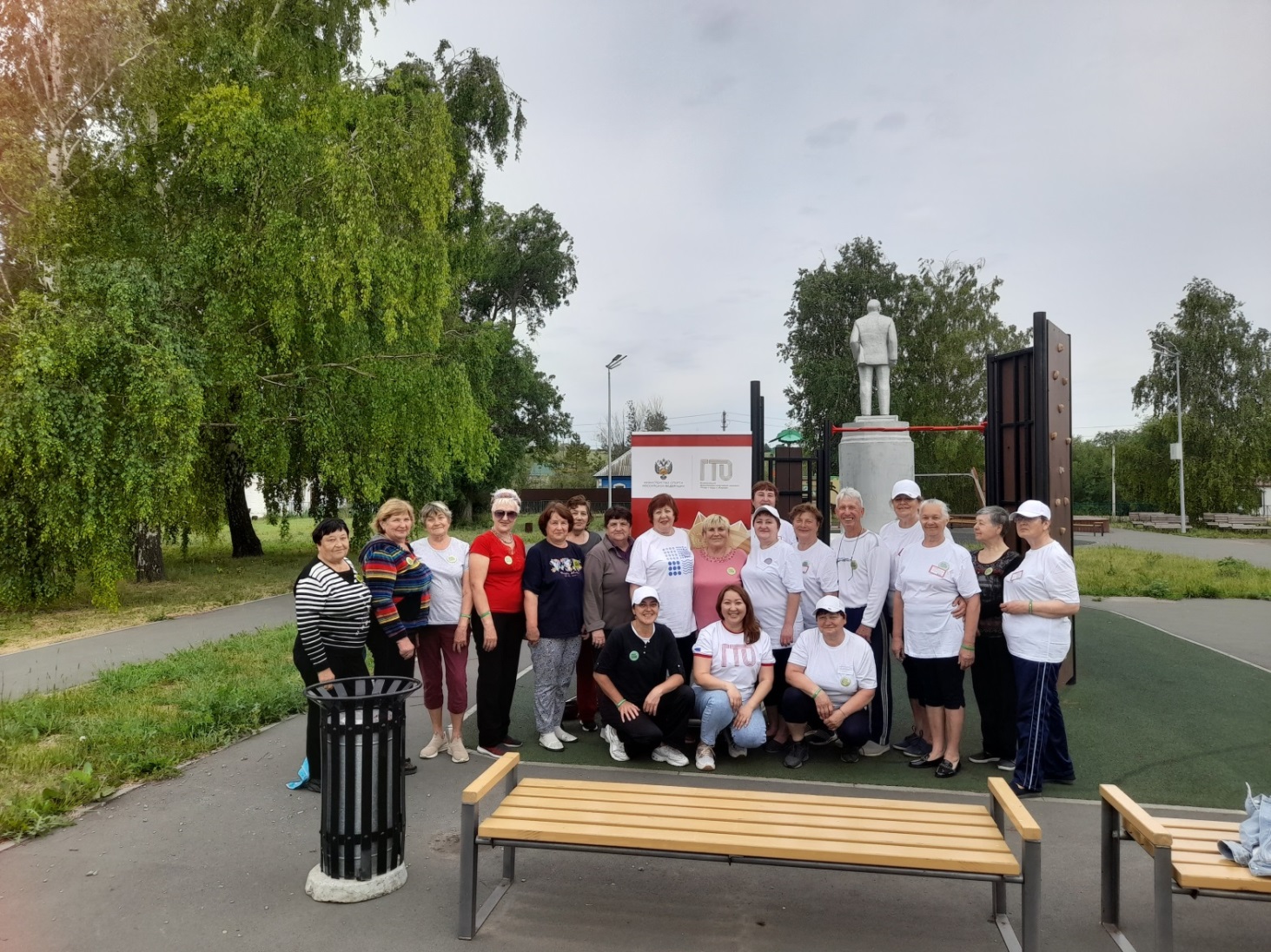 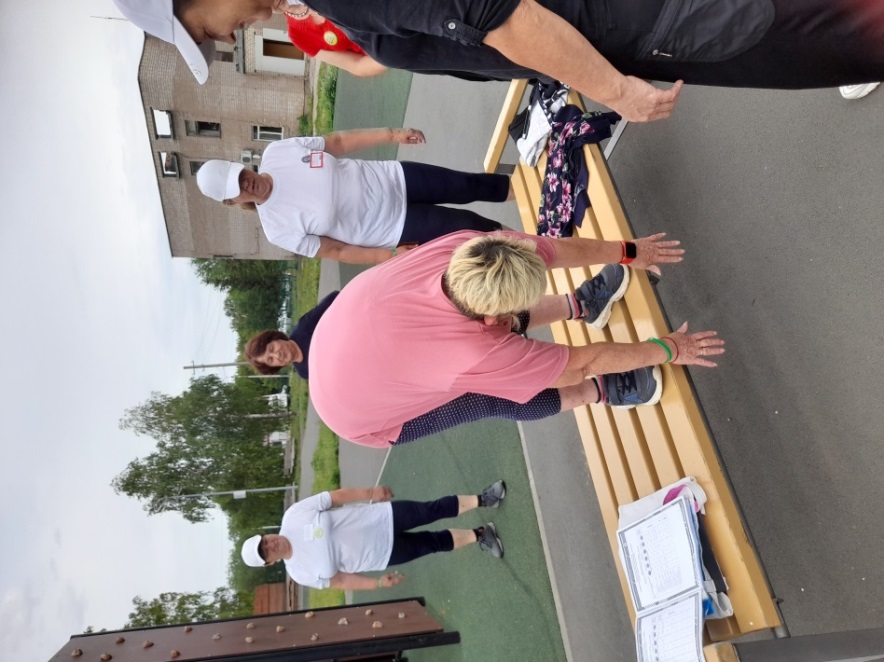 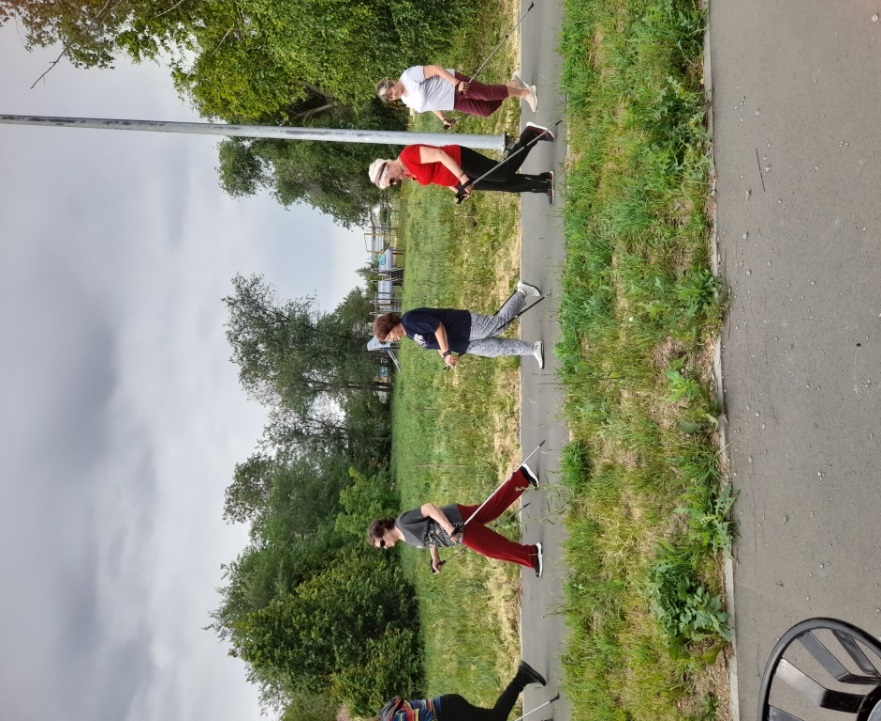 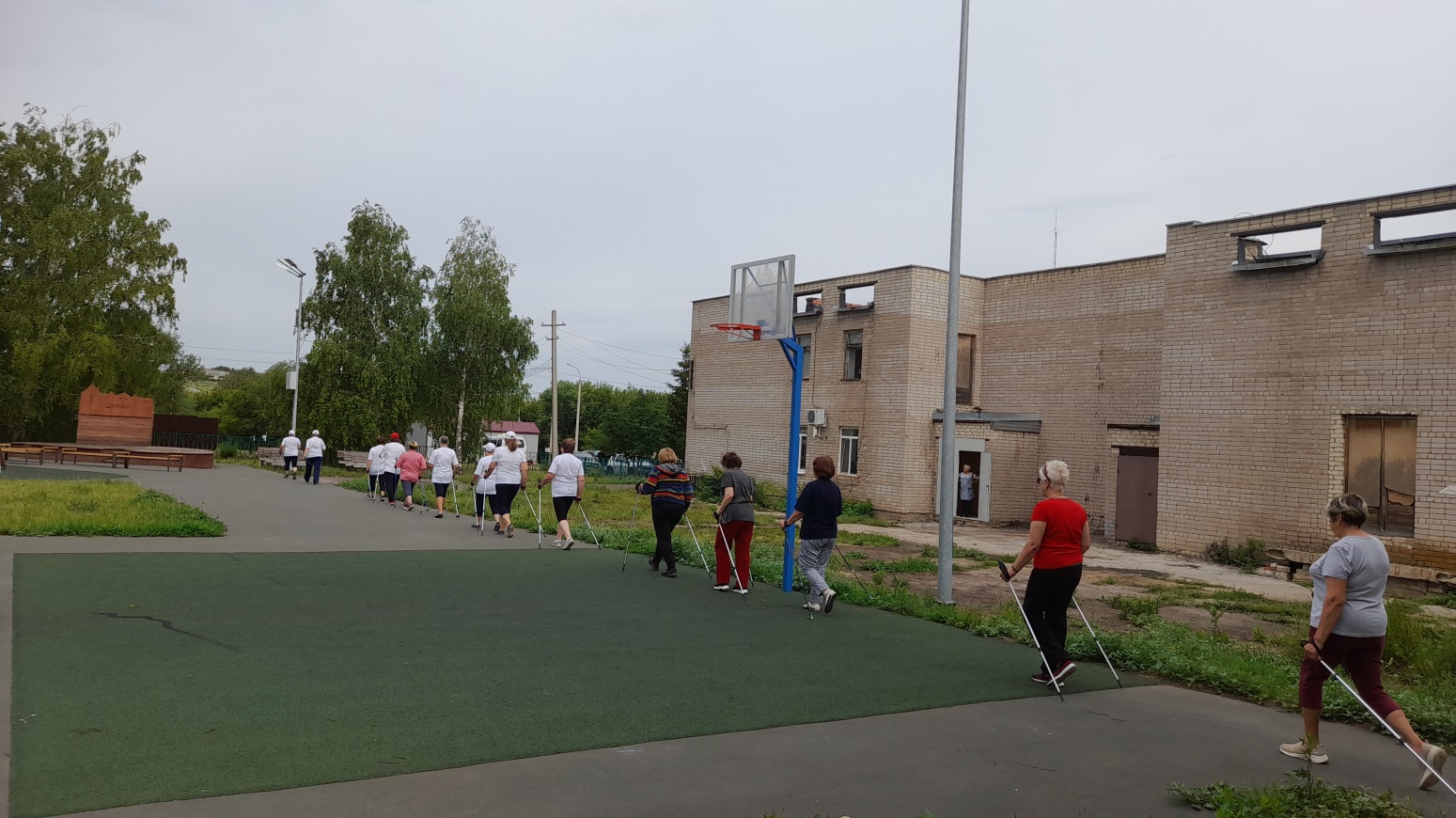 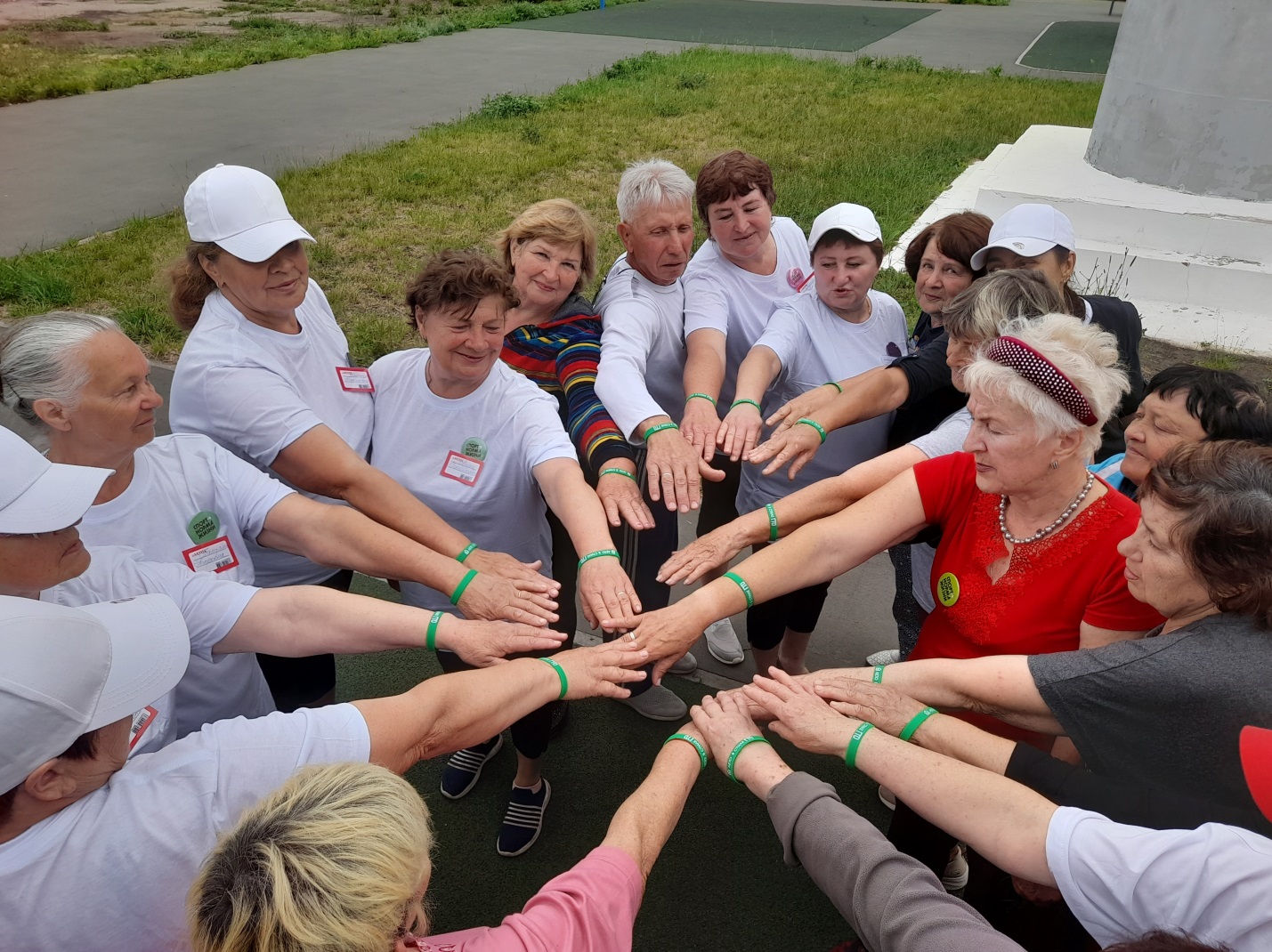 